DNA IsolationGenetical fingerprintWho’s the murderer?           Murderer was SUSPECT 5                                                 Value table for the Lambda DNA MarkerPicture of your electrophoresis gel: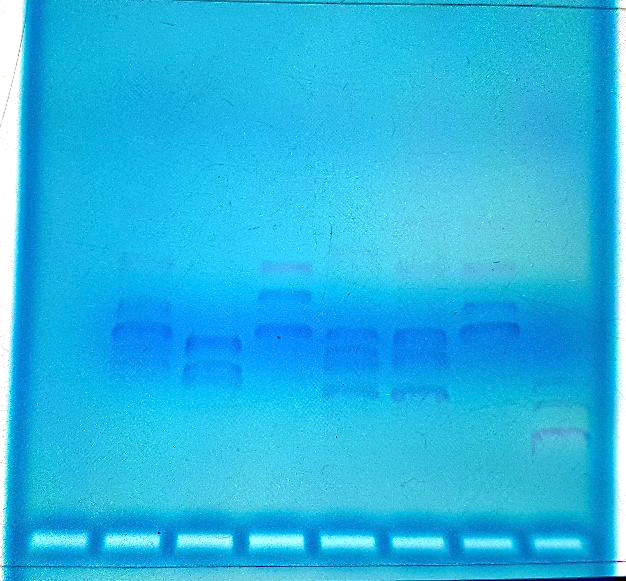 Fragment lengths of the suspectJakub Hurt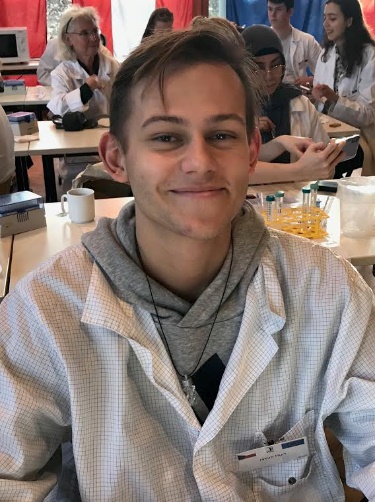 Picture of the necklace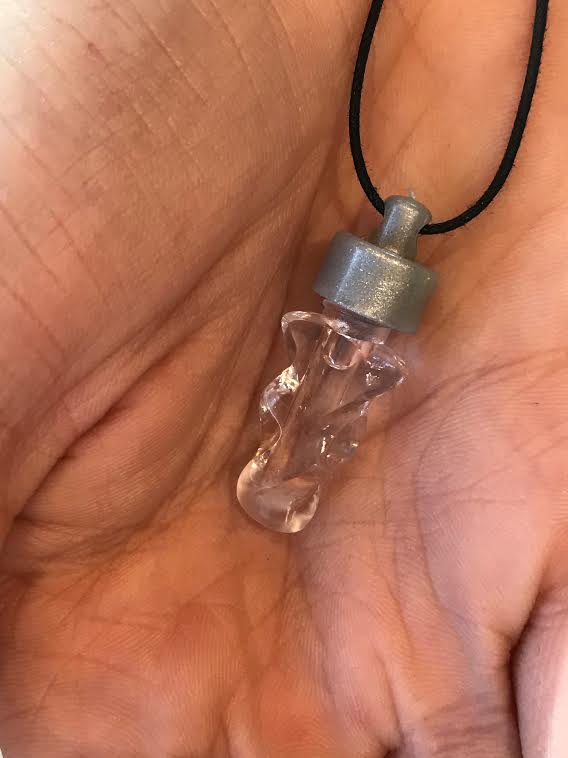 Samet Teke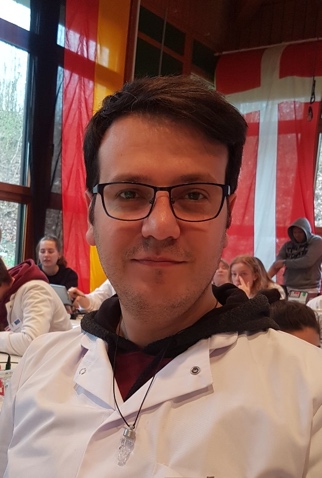 Picture of the necklace 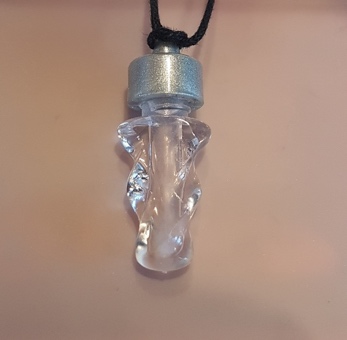 fragment length [BP]94166557436123222027Log [BP]3.973.823.643.373.31Migration distance [cm]1.11.41.62.12.4Migration distance [cm]2.12.32.73.2Log [BP]3.423.303.082.78Fragment length [BP]263019951202603